Федеральное государственное бюджетное образовательное учреждение высшего образования «Красноярский государственный медицинский университет имени профессора В.Ф. Войно-Ясенецкого»Министерства здравоохранения Российской ФедерацииФармацевтический колледжДневникпреддипломной практикипо разделу «Теория и практика лабораторных микробиологических и иммунологических исследований»Мамонтова Кристина МихайловнаФИОМесто прохождения практики КГБУЗ «Красноярский краевой клинический центр охраны материнства и детства»		            (медицинская организация, отделение)с «22» апреля 2024 г.   по «19» мая  2024 г.Руководители практики:Общий – Ф.И.О. (его должность) Новикова Татьяна Олеговна/Заведующая КДЛНепосредственный – Ф.И.О. (его должность) Головырина Вероника Николаевна/Медицинский лабораторный техникМетодический – Ф.И.О. (его должность) Чуфтаева И.А/Преподаватель  Красноярск, 2024Содержание1. Цели и задачи практики2. Знания, умения, практический опыт, которыми должен овладеть студент после прохождения практики3. Тематический план4. График прохождения практики5. Инструктаж по технике безопасности6.  Содержание и объем проведенной работы7. Манипуляционный лист (Лист микробиологических исследований)8. Отчет (цифровой, текстовой)Цели и задачи практики:Закрепление в производственных условиях профессиональных умений и навыков по методам  микробиологических и иммунологических исследований.Расширение и углубление теоретических знаний и практических умений по методам микробиологических и иммунологических исследований.Повышение профессиональной компетенции студентов и адаптации их на рабочем месте, проверка возможностей самостоятельной работы.Осуществление учета и анализ основных  микробиологических показателей, ведение документации.Воспитание трудовой дисциплины и профессиональной ответственности.Изучение основных форм и методов работы в бактериологической лаборатории.Программа практикиВ результате прохождения практики студенты должны уметь самостоятельно:Организовать рабочее место для проведения лабораторных исследований.Подготовить лабораторную посуду, инструментарий и оборудование для анализов.Приготовить растворы, реактивы, дезинфицирующие растворы.Провести дезинфекцию биоматериала, отработанной посуды, стерилизацию инструментария и лабораторной посуды.Провести прием, маркировку, регистрацию и хранение поступившего биоматериала.Регистрировать проведенные исследования.Вести учетно-отчетную документацию.Пользоваться приборами в лаборатории.По окончании практики студент долженпредставить в колледж следующие документы:Дневник с оценкой за практику, заверенный подписью общего руководителя и печатью ЛПУ.Характеристику, заверенную подписью руководителя практики и печатью ЛПУ.Текстовый отчет по практике (положительные и отрицательные стороны практики, предложения по улучшению подготовки в колледже, организации и проведению практики).Выполненную самостоятельную работу.В результате преддипломной практики обучающийся должен:Приобрести практический опыт:- приготовления питательных сред для культивирования различных групп микроорганизмов с учетом их потребностей- техники посевов на чашки Петри, скошенный агар и высокий столбик агара.Освоить умения:- готовить материал к микробиологическим исследованиям;- определять культуральные и морфологические свойства; - вести учетно-отчетную документацию; - производить забор исследуемого материала;- принимать, регистрировать,  материал;- утилизировать отработанный материал.Знать:- задачи, структуру, оборудование, правила работы и техники безопасности в микробиологической  лаборатории; - основные методы и диагностическое значение  исследований протеолитических, сахаролитических, гемолитических свойств микроорганизмов, антигенной структуры.Тематический планКвалификация Медицинский лабораторный техникГрафик прохождения практикиЛист лабораторных исследованийОТЧЕТ ПО ПРЕДДИПЛОМНОЙ ПРАКТИКЕФ.И.О. обучающегося _Мамонтова Кристина Михайловна____группы__423_   специальности Лабораторная диагностикаПроходившего (ей) производственную (преддипломную) практику с 22.04.2024г по 19.05.2024гЗа время прохождения практики мною выполнены следующие объемы работ:1. Цифровой отчет2. Текстовой отчетОбщий руководитель практики   ________________  ____________________(подпись)                              (ФИО)М.П. организацииХАРАКТЕРИСТИКА__________Мамонтова Кристина Михайловна___________ФИОобучающийся (аяся) на __4___ курсе по специальности   Лабораторная диагностикауспешно прошел (ла) преддипломную практику по профессиональному модулю          Проведение лабораторных микробиологических исследованийМДК      Теория и практика лабораторных микробиологических и иммунологических исследованийв объеме__144_часов с «22» апреля 2024г.  по «19» мая 2024г.в организации___ КГБУЗ «Красноярский краевой клинический центр охраны материнства и детства»___________________________________________наименование организации, юридический адресЗа время прохождения практики«____»___________20__ г.Подпись непосредственного руководителя практики_______________________________________/ФИО, должностьПодпись общего руководителя практикиМ.П.                                                    _______________________________________/ФИО, должностьАттестационный лист преддипломной практикиСтудент (Фамилия И.О.)     Мамонтова Кристина Михайловна Обучающийся на 4 курсе по специальности 31.02.03 «Лабораторная диагностика»  при прохождении преддипломной практики по ПМ 04 Проведение лабораторных микробиологических и иммунологических исследованийМДК 04.01 Теория и практика лабораторных микробиологических и иммунологических исследований с 22.04.2024г. по 19.05.2024г.     в объеме _144_ часовв организации   КГБУЗ «Красноярский краевой клинический центр охраны материнства и детства»освоил общие компетенции ОК 1. – ОК 14. __________________________________________________________________ освоил профессиональные компетенции   ПК 4.1, ПК 4.2, ПК 4.3, ПК 4.4Дата                      _______________               Ф.И.О. ______________________(подпись общего руководителя практики  от  организации)МП организацииДата                    методический руководитель ________  Ф.И.О.________________                                                                             (подпись)МП учебного отделаИНСТРУКТАЖ ПО ТЕХНИКЕ БЕЗОПАСНОСТИТребования охраны труда перед началом работы:Надеть положенную санитарно-гигиеническую одежду (халат, колпак), приготовить необходимые СИЗ;Проверить готовность к работе и убедиться в исправности оборудования. В случае обнаружения дефектов немедленно сообщить об этом заведующему лабораторией;Спецодежду медперсонал не должен снимать в течение всего времени нахождения в санитарной зоне. Выходить на улицу в спецодежде запрещено!Лаборатория должна быть укомплектована аптечкой первой мед.помощи, содержащей в обязательном порядке:Марлевые салфетки – 15шт.Бинты – 2шт.ЛейкопластырьМедицинские перчатки – 3 парыНапальчники – 3шт.Маски – 3шт.Спирт 70%Раствор йода спиртовой 5%Дез.средствоСмена санитарно-гигиенической одежды должна проводиться не реже двух раз в неделю, полотенец – ежедневно;Перед входом в помещение необходимо выключить бактерицидную лампу.Требования охраны труда во время работы:Средний медперсонал во время работы не должен допускать спешки. Проведение анализов следует выполнять с учетом безопасных приемов и методов работы;Медицинскому персоналу следует избегать контакта кожи и слизистых оболочек с кровью и другими биологическими материалами;Работать с исследуемым материалом необходимо в перчатках, избегая уколов и порезов;В рабочих помещениях запрещено есть, пить, курить, наносить косметику и брать в руки контактные линзы;Пользоваться электроприборами и оборудованием разрешается только после дополнительного инструктажа по технике безопасности на рабочем месте, под руководством непосредственного руководителя практики и при условии полной исправности приборов. В случае обнаружения любых неисправностей необходимо срочно сообщить руководителю практики, не предпринимая попыток устранить неисправность.Требования охраны труда в аварийных ситуациях:В случаях аварийных ситуациях принять меры к эвакуации пациентов и работников в соответствии с планом ликвидации аварийных ситуаций.В случаях порезов, уколов:При загрязнении перчаток, вымыть руки с мылом, не снимая перчаток;Снять перчатки;Вымыть руки с мылом под проточной водой;Обработать рану 70% раствором спирта;Смазать рану 5% раствором йода;Заклеить рану антибактериальным лейкопластырем;Надеть напальчник при необходимости.При попадании биологической жидкости на перчатки:Обработать руки в перчатках дезинфицирующей салфектой;Утилизировать салфетку в емкость «Отходы. Класс Б»;Вымыть руки под проточной водой не снимая перчаток;Снять перчатки.При попадании биологической жидкости на кожные покровы:Обработать пораженное место 70% спиртом;Обмыть это место водой с мылом;Повторно обработать пораженное место 70% спиртом.При попадании биологической жидкости на слизистую глаз, носа, рта:Снять перчатки;Ротовую полость прополоскать большим количеством воды;Прополоскать рот 70% раствором этилового спирта;Слизистую оболочку носа и глаз обильно промыть водой (исключая трение).При попадании биологической жидкости на халат, одежду:Сообщить об аварии заведующей лабораторией;Собрать биологический материал с одежды с помощью ветоши, смоченной в дез.растворе;Провести обработку обуви, ветошью не менее 2 раз;Снять одежду и перчатки, положив их в корзину «для сбора грязного белья»;Провести обработку рук и кожных покровов спиртом и принять гигиенический душ;Надеть чистую одежду;Провести уборку санитарного пропускника/душевой;Доставить белье в прачечную.Требования охраны труда по окончании работы:По окончании работы с биологическим материалом используемые предметные стекла, пипетки, каппиляры, шпатели погружают на одни сутки в банки с дез.раствором, затем моют и стерилизуют в соответствии с установленным регламентом;Отработанную одноразовую посуду собирают в одноразовые закрываемые пластиковые емкости и направляют на утилизацию;Поверхность рабочих столов должна подвергаться дезинфекции в конце каждого рабочего дня, а при загрязнении в течение дня немедленно двукратно с интервалом 15 минут обрабатывается ветошью с дез.раствором;Руки моют двукратно проточной теплой водой с мылом;По завершении всех работ персонал должен отключить приборы и аппараты, снять халат, колпак, спецобувь и убрать в специальный шкаф.           Подпись общего руководителя___________Подпись студента______________________Печать________________________________ДЕНЬ 1 (22.04.2024) Ознакомление с КДЛ, инструктаж по технике безопасности и охране труда и противопожарной безопасностиОзнакомилась со структурой бактериологического отдела КГБУЗ «Красноярский краевой клинический центр охраны материнства и детства», и прошла инструктаж по правилам безопасного проведения работ с микроорганизмами III-IV групп патогенности в Бактериологическом отделе.                                                    Документы, на основании которых ведутся работы в Бактериологическом отделе КДЛ:СанПиН 3.3686-21 "Санитарно-эпидемиологические требования по профилактике инфекционных болезней" (с изменениями на 25 мая 2022 года);СанПиН 1.3.2322-08 «Безопасность работы с микроорганизмами III-IV групп патогенности (опасности) и возбудителями паразитарных болезней».Санитарные правила СП 3.3686-21 «Санитарно – эпидемиологические требования по профилактики инфекционных болезней»;СанПиН 1.2.036—95 «Порядок учета, хранения, передачи и транспортирования микроорганизмов I—IV групп патогенности».Санитарные правила СП 2.1.3678-20 «Санитарно-эпидемиологические требования к эксплуатации помещений, зданий, сооружений, оборудования и транспорта, а также к условиям деятельности хозяйствующих субъектов, осуществляющих продажу товаров, выполнение работ или оказание услуг»;Санитарные правила СП 2.1.3684-21 «Санитарно-эпидемиологические требования к содержанию территорий городских и сельских поселений, к водным объектам, питьевой воде и питьевому водоснабжению, атмосферному воздуху, почвам, жилым помещениям, эксплуатации производственных, общественных помещений, организации и проведению санитрано-противоэпидемических (профилактических) мероприятий.Краткая характеристика объектаБактериологический отдел КДЛ представляет собой отдельное здание на территории «Красноярского краевого клинического центра охраны материнства и детства».Дополнительно на входной двери установлен электронный замок с устройством доступа по персональным электронным картам, обозначены название отдела и международный знак «Биологическая опасность».Электроснабжение, теплоснабжение, водоснабжение и водоотведение лаборатории - централизованные. Имеется система приточно-вытяжной вентиляции с механическими побудителями воздуха с фильтрами очистки на входе и выходе.Помещения отдела разделяют на «заразную» зону, где осуществляются манипуляции с патогенными биологическими агентами (далее ПБА) и их хранение, и «чистую», где не проводят работы с микроорганизмами и их хранение.Коридор «чистой» и «заразной» зоны разделен дверьми (система шлюза), перемещение персонала из зоны в зону осуществляется через санпропускник.Основная деятельность бактериологического отдела связана с работой с микроорганизмами III-IV групп патогенности (опасности).Лаборатория оснащена новым современным оборудованием, позволяющим быстро и качественно проводить лабораторные исследования: Масс-спектрометр  maldi tof Bio Typer microflex LT/SH (Bruker) Технологии MALDI Biotyper позволяют идентифицировать как бактерии (грамм-положительные, грамм-отрицательные), так и дрожжи, а так же многоклеточные грибы без каких либо предварительных работ; система за несколько секунд оценивает наличие уникального набора белков неизвестного микроорганизма; в базе данных насчитывается более 4000 видов микроорганизмов; возможность работы с первичным посевом на питательных средах, с положительными гемокультурами, мочой, ликвором и другими биологическими жидкостями, содержащих достаточное количество микроорганизмов. Автоматические микробиологические анализаторы viteк   (BioMireux)Идентификация (6 часов): грамотрицательных бактерий, грамположительных бактерий, дрожжей, определение чувствительности к антимикробным препаратам (8 часов): грамотрицательных бактерий,  грамположительных бактерий, дрожжейАнализаторы гемокультур bact/alert-3d 60 (bio mireux),   bactec 9050 (bd)  Анализаторы для быстрого обнаружения бактерий и грибов в клинических образцах крови и других биологических жидкостях.Термостат со2- инкубатор (binder),  климатическая камера  с микропроцессорным контролем и люминесцентным освещением (Binder) Приборы позволяют выделять прихотливые микроорганизмы из различных клинических образцов.Основные виды исследований в лаборатории: КЛИНИЧЕСКИЕ  ИССЛЕДОВАНИЯ:На кишечные инфекции (эшерихии, шигеллы, сальмонеллы, клостридии, кампилобактерии, иерсинии, пр условно-патогенные бактерии);На капельные инфекции (коринебактерии, стрептоккоки, менингококки, стафилококки, гемофильные бактерии); На гноеродные инфекции (стафилококки, неферментирующие грамотрицательные бактерии, энтеробактерии, клостридии, неклостридиальные анаэробы, дрожжеподобные грибы, пр).САНИТАРНО-БАКТЕРИОЛОГИЧЕСКИЕ ИССЛЕДОВАНИЯ:Исследование воздуха (количество МАФАнМ в 1 м3, золотистый стафилококк, грибы); Исследования на стерильность (шовного материала, перевязочного материала, белья, инструментария, рук мед. персонала, операционного поля, стерильных ёмкостей, лекарственных форм);Исследование смывов с объектов окружающей среды (наличие БГКП, патогенных энтеробактерий, золотистого стафилококка, условно-патогенных энтеробактерий, неферментирующих грамотрицательных бактерий). Исследование чувствительности микроорганизмов к дезинфицируюшим средствам. Определение чувстительности микроорганизмов к антибактериальным препаратам на бактериологическом анализаторе vitek и диско-диффузионным методом.День 2 (23.04.2024) Прохождение инструктажа по технике безопасности  и охране труда в клинико-диагностической лаборатории Работник клинико-диагностической лаборатории  с бактериологическим отделом обязан:соблюдать общие правила внутреннего трудового распорядка;соблюдать правила по обеспечению пожарной безопасности для тех помещений, в которых проводятся работы; выполнять требования гигиены рук медицинского персонала, знать и применять правила гигиенической обработки рук персонала;использовать перчатки медицинские во всех случаях, когда возможен контакт с ПБА, со  слизистыми оболочками или кожными покровами пациента;при выполнении работ с ПБА руководствоваться принципом, что все  биологические материалы потенциально инфицированы (содержат патогенные биологические агенты);знать место нахождения аптечки для оказания первичной медицинской помощи при возникновении аварийной ситуации;знать правила сбора, временного хранения, обеззараживания, обезвреживания и  транспортировки опасных медицинских отходов;пищу и напитки употреблять в специально отведённых для этих целей помещениях;2. Требования безопасности перед началом работыПеред началом работы персонал обязан:Снять верхнюю одежду в гардеробной личной одежды для медицинского персонала, сменить уличную обувь на специальную сменную рабочую.Одеть положенную по нормативным документам спецодежду. Для соблюдения безопасного выполнения работ с биологическим материалом до входа в рабочую зону снять с рук и запястий все ювелирные и иные украшения.Повреждения кожи и микротравмы на руках, если таковые имеются, заклеить бактерицидным пластырем или закрыть напальчником.Дополнительно, в зависимости от вида предстоящих работ, надеть средства индивидуальной защиты (шапочку/колпак медицинский, перчатки, маску лицевую, непромокаемый фартук, нарукавники, защитный экран и пр.).Убедиться, что волосы убраны под медицинскую шапочку/колпак.Для выполнения работ в «заразной» зоне бактериологического отдела кдл в санпропускнике на границе «чистой» и «заразной» зоны сменить одежду на специальную, предназначенную для  «заразной» зоны.Проверить наличие дезинфицирующих средств, средств гигиенической обработки рук в помещениях, где производятся работы с биологическим материалом и патогенными биологическими агентамиНеобходимо помнить, что все места нахождения пба (кабинеты, столы, шкафы и иные хранилища), где проводятся работы с пба и находятся пба, должны быть промаркированы международным знаком «биологическая опасность».При проведении работ с пба запрещается:Выполнять работы, не связанные с лабораторными заданиями на проведение микробиологических исследований. Выходить из бокса и рабочих помещений во время проведения работ и манипуляций с ПБА.Открывать опечатанные хранилища коллекции культур микроорганизмов без наличия соответствующего разрешения на работу с коллекционными культурами, оформленного приказом главного врача.Работать без специальной одежды, средств индивидуальной защиты и предохранительных приспособлений.Использовать материалы и средства личной гигиены, раздражающие кожу и слизистые.Проводить работу с материалом, содержащим ПБА, без использования инструментов (пинцетов, игл, петель, резиновых груш).Пипетировать ртом любые жидкости.Переливать жидкости, содержащие ПБА, из сосуда в сосуд через край.Пользоваться поврежденной стеклянной посудой. Прикасаться руками к исследуемому материалу.Допускать соприкосновение рук с конденсатом воды на крышках засеянных чашек Петри.Размещать посуду с посевами ПБА без лотков непосредственно на рабочих столах.Оставлять по окончании работы на рабочих столах нефиксированные мазки, чашки Петри, пробирки и другую посуду с ПБА.Сливать жидкие отходы, содержащие ПБА, в систему водоотведения без предварительного обеззараживания.Перемещать из «заразной» зоны лабораторное оборудование, лабораторную посуду, реактивы, инструменты в «чистую» зону без проведения обеззараживания.Хранить и применять реактивы без этикеток.Переливать и пересыпать вещества и реагенты из емкостей и упаковок, в которых они поступили от производителя. При эксплуатации термостата ставить в термостат легковоспламеняющиеся вещества.Оставлять без присмотра зажженные горелки и нагревательные приборы, держать вблизи вату, марлю, спирт и другие воспламеняющиеся вещества.Использовать неисправные спиртовые горелки. Во время работы  персоналу рекомендуется:Неукоснительно соблюдать меры индивидуальной защиты, особенно при проведении  процедур, сопровождающихся биологическими жидкостями, и выполнять следующие требования:работать в медицинских перчатках, а при повышенной опасности заражения - в двух парах перчаток;осторожно обращаться с колющим и режущим медицинским инструментарием;использованные одноразовые инструменты после дезинфекции утилизировать в твердые контейнеры;немедленно заменять перчатки при их повреждении;перчатки снимать с обязательной предварительной обработкой дезинфицирующими растворами;после снятия перчаток производить гигиеническую обработку рук. При приеме биологического материала, доставленного в лабораторию для исследования, емкости, содержащие биоматериалы, размещать на специальных подносах/манипуляционных столиках в помещении для приема анализов.При подозрении на разбрызгивание биоматериала при транспортировке, разбор транспортного контейнера производить в ламинарном укрытии/боксе биологической безопасности. Произвести дезинфекционную обработку в необходимом объеме.При проведении посева (бактериологические исследования) инфекционного материала (биоматериала с ПБА) в пробирки и чашки Петри, выполнять действия  около пламени спиртовой  горелки. Микробиологические петли и иглы, закрепленные в иглодержателе, прокаливать на огне.Маркировать все емкости с микробиологическими посевами с указанием названия материала, номера культуры и даты посева или соответствующего регистрационного номера.Помещать все чашки с посевами в корзины для транспортировки или на поддоны, а пробирки - в штативы.Выполнять записи в соответствующих учетных формах документации о проведенных манипуляциях с ПБА.При проведении посева санитарно-бактериологических проб в пробирки и чашки Петри, выполнять действия около пламени спиртовой горелки с обжиганием петли,  шпателя,  краев пробирки.Инструменты для фламбирования (обжига) вносить в пламя с обратной от себя стороны, проводить сквозь пламя и дожидаться полного сгорания спирта на инструменте.Гасить пламя спиртовки только посредством колпачка.Во время работ с открытым огнем соблюдать осторожность!В целях соблюдения мер противопожарной безопасности персоналу  необходимо:-Знать, что помещения, в которых производится работа со спиртовой горелкой, должны быть оснащены первичными средствами пожаротушения (противопожарными полотнищами). - Знать меры противопожарной безопасности и места нахождения первичных средств пожаротушения, уметь их активировать.Обрабатывать поверхности рабочих столов при завершении одних видов работ с биологическим материалом и перед началом других.Производить гигиеническую обработку рук каждый раз при выходе из зоны работы с биологическим материалом. По окончании работ   персонал обязан:Все емкости, содержащие ПБА, убрать в хранилища (холодильники, термостаты, шкафы и т.д.).После завершения работ с ПБА провести дезинфекцию поверхности рабочих столов, рабочей зоны бокса биологической безопасности, приборов и оборудования в соответствии с разработанными и действующими инструкциями.Обработать перчатки и поместить в контейнер «Отходы класса Б».Провести гигиеническую обработку рук.Покинуть территорию «Заразной» зоны.В санпропускнике на границе «чистой» и «заразной» зоны снять  специальную одежду, предназначенную для  «заразной» зоны, поместить её в соответствующую кабинку.Произвести гигиеническую обработку рук.Требования безопасности в аварийных ситуациях:Поставить в известность руководителя лаборатории или иное ответственное лицо обо всех нарушениях нормального режима работы в бактериологическом отделе КДЛ.Предпринять действия согласно действующим Правилам и Инструкциям, разработанным для каждого конкретного вида аварийной ситуации ПБА.При попадании крови и другого биологического материала на поверхности стен, полов, оборудования необходимо протереть эти поверхности рекомендованными дезинфицирующими средствами двукратно, с интервалом 15 минут.При попадании биологического материала на спецодежду:  одноразовый комплект утилизировать в емкость (пакет) для сбора отходов класса «Б», Многоразовую спецодежду погрузить в дезинфицирующий раствор. Провести гигиеническую обработку рук. Надеть чистый комплект спецодежды.При попадании биологического материала на кожные покровынемедленно обработать кожу 70% этиловым спиртом;затем обмыть проточной водой с моющим средством;повторно обработать 70% этиловым спиртом или иным кожным антисептиком, разрешенным к применению.При попадании на слизистые оболочки глаз, носа обильно промыть струей воды (не тереть!).При попадании на слизистые оболочки рта ротовую полость промыть большим количеством воды,затем прополоскать 70% этиловым спиртом.При уколах и порезах инструментом, контактирующим с биоматериалами: немедленно снять перчатки,если кровь идет - не останавливать;если крови нет - выдавить несколько капель крови;обработать рану 70%-м спиртом, вымыть место повреждения проточной водой с жидким мылом с дезинфицирующим эффектом двухкратным намыливанием, затем обработать 5% спиртовым раствором йода.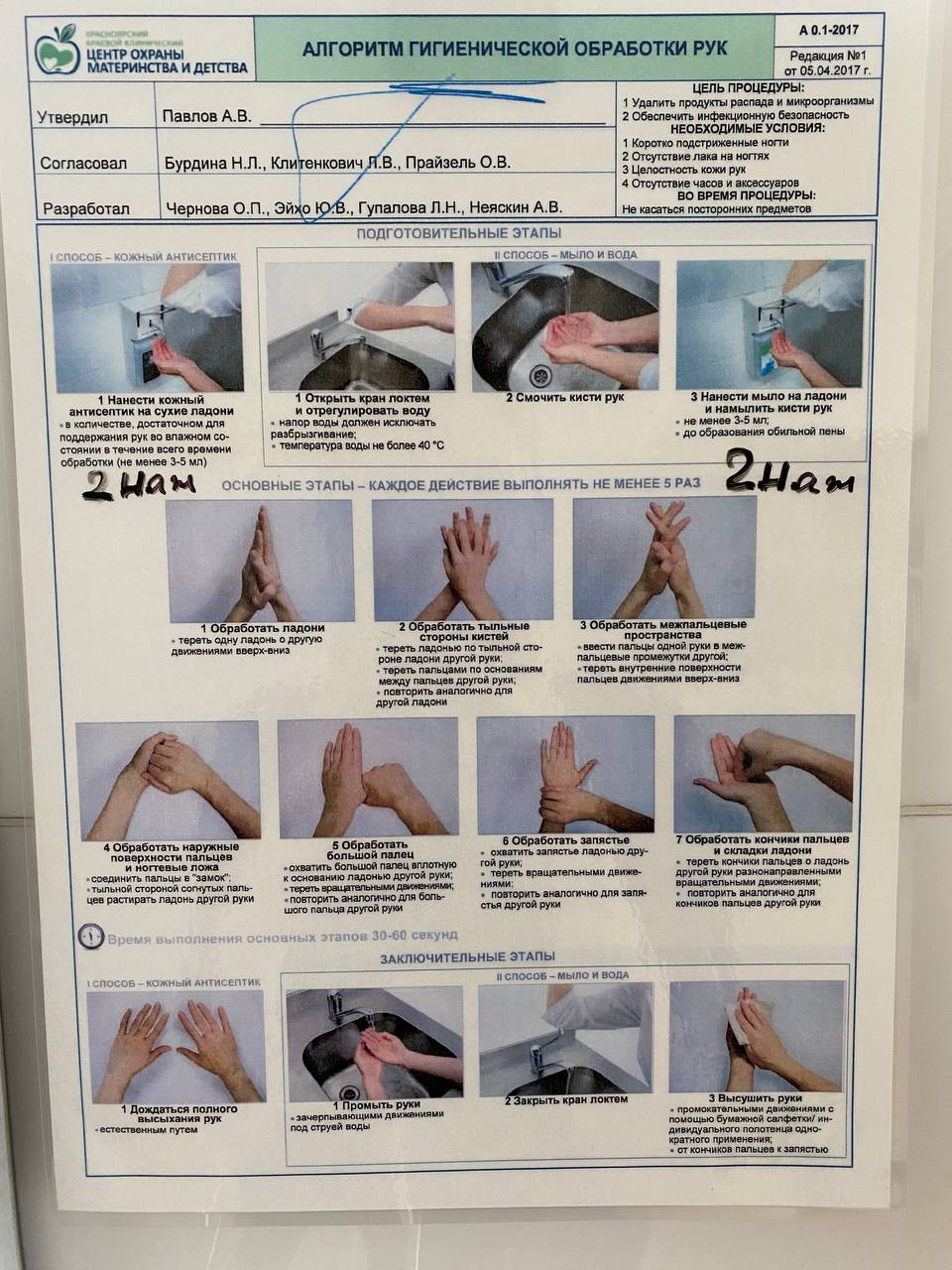 Рисунок 1 - Алгоритм гигиенической обработки рукДЕНЬ 3 (24.04.2024)РАБОТА В «ЧИСТОЙ ЗОНЕ»Ознакомилась с правилами приема, хранения, списания бактериологических питательных сред (БПС).Приготовление питательных сред: общеупотребительных, элективных, дифференциально-диагностических.Для создания оптимальных условий для жизнедеятельности микробов, среды должны соответствовать определенным параметрам:Питательность. В их составе должны присутствовать все необходимые вещества, обеспечивающие легкую усваиваемость, а также удовлетворение потребностей в пище и энергии. В некоторых случаях в состав питательных сред специально добавляют витамины и аминокислоты, обеспечивающие необходимый рост клеток.Оптимальная концентрация водородных ионов. Для обеспечения необходимой проницаемости оболочки клеток.Изотоничность. Для поддержания осмотического давления в среде в соответствии с давлением внутри клетки.Стерильность. Для исключения посторонних микробов, которые могут препятствовать росту.Оптимальная консистенция.Окислительно-восстановительный потенциал.Унифицированность. Обеспечивает содержание постоянного количества ингредиентов.В чистой зоне готовятся питательные среды, стерилизуются, хранятся, разливаются по стерильным чашкам и пробиркам.Этапы приготовления питательных сред:Берется навеска сухой основы (из расчета кол-во в граммах указанного на литр). Взвешиваем навеску; В металлическую емкость насыпаем навеску и добавляем нужное кол-во дистиллированной воды;Нагреваем на электроплите, размешивая (варим до закипания и растворения); Разливаем в посуду (флаконы, пробирки, чашки);Среды, которые подлежат стерилизации, отправляют в стерилизационную в паровой стерилизатор, закладывая индикаторы с соответствующим режимом;Контроль стерильности (в термостат на 2 суток при t 37 градусов);Хранят в холодильнике при t 4-8 градуса (рис.2).Среды коммерческого производства должны храниться с соблюдением требований температуры воздуха в упаковке производителя, в специальных помещениях. На упаковке обязательно указан срок годности питательной среды, применение с истекшим сроком годности запрещен.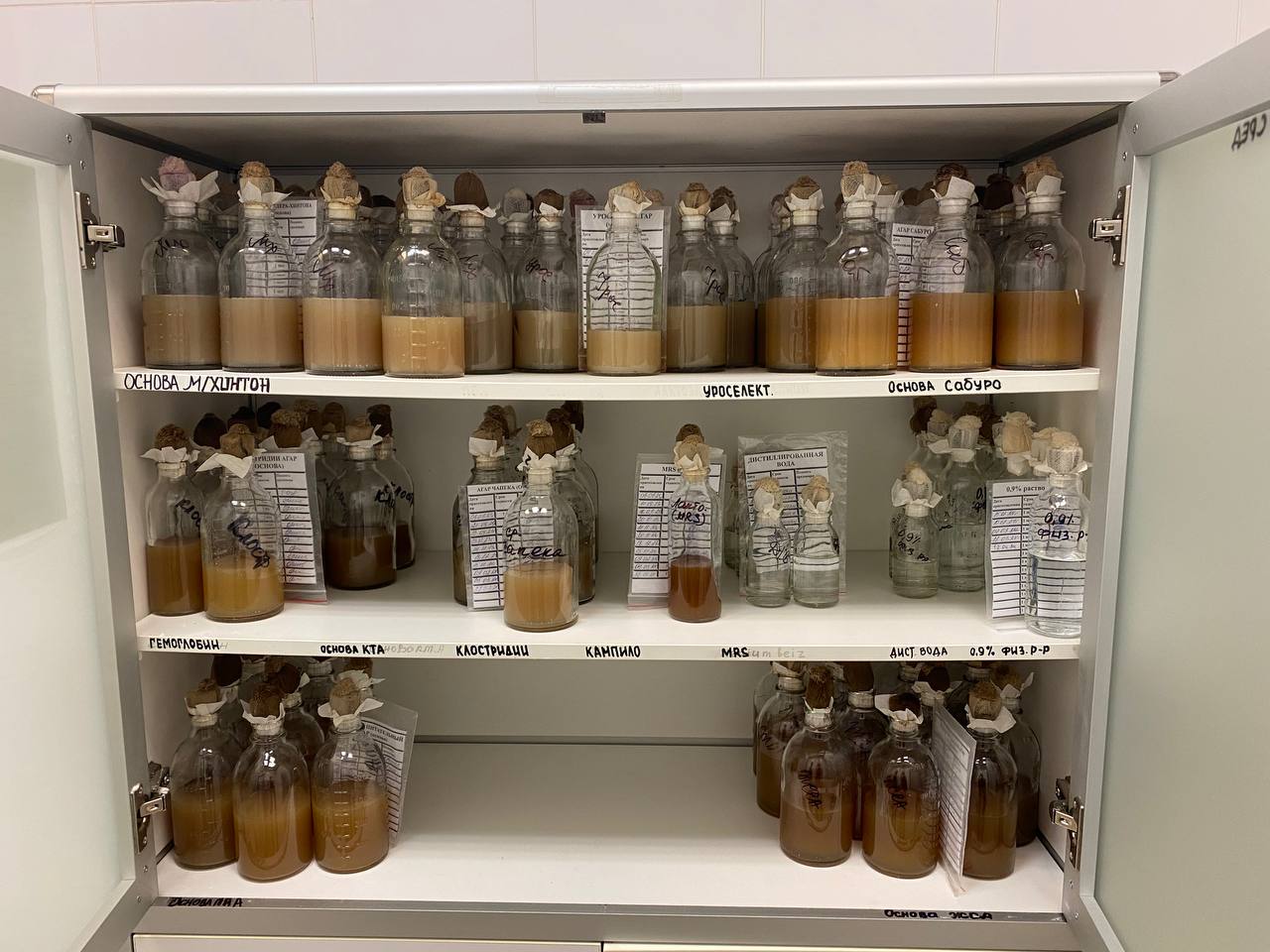 Рисунок 2 - Хранение готовых питательных средДЕНЬ 4 (25.04.2024)РАБОТА В «ЗАРАЗНОЙ ЗОНЕ»Микробиологическое  исследование мочина аэробные и факультативно-анаэробные условно-патогенные микроорганизмыЦель исследования:    Целью бактериологического анализа мочи является: выделение и идентификация возбудителя ИМП и определение его концентрации в образце мочи (степени бактериурии). Если сопоставление полученных результатов с данными анамнеза и клинического обследования пациента позволяет констатировать этиологическую значимость выделенного микроорганизма в заболевании, определяют его чувствительность к антимикробным препаратам.  Принцип метода:Принцип метода заключается в выделении живых культур микроорганизмов из мочи, определении степени бактериурии, идентификации возбудителей ИМП.Поступивший в лабораторию материал засеваем строго определенный объем мочи вертикальными и горизонтальными штрихами на кровяной и уроселект агар (рис.3). Ставим в термостат на 24 часа при температуре 37 С.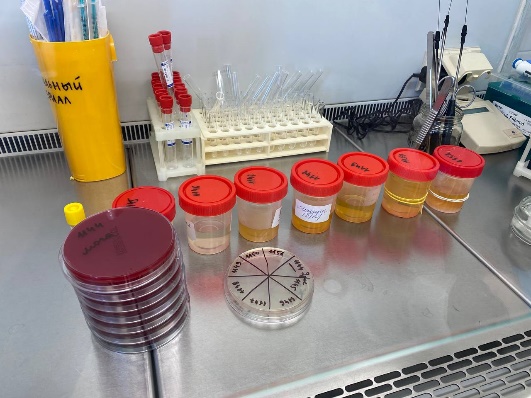 Рисунок 3 - Посев мочи на средыДЕНЬ 5 (26.04.2024)БАКТЕРИОЛОГИЧЕСКОЕ ИССЛЕДОВАНИЕ КАТЕТЕРАЦель исследования:Обнаружение этиологического агента при подозрении на катетер-ассоциированную инфекцию.Принцип метода:Принцип метода заключается в посеве исследуемого материала на дифференциально-диагностические питательные среды, с последующей качественной и количественной оценкой каждого типа колоний выросших микроорганизмов, определение чувствительности к антибиотикам.Проведение бактериологического исследования/ Полуколичественное культуральное исследование удаленного катетера по методу МакиДанный метод предусматривает 4-кратное прокатывание дистального фрагмента (длиной 5-7 см) извлеченного катетера по поверхности чашки Петри с кровяным агаром, после чего катетер заливаем 1% сах.бульоном и инкубируем при 37°С в течение 48-72 часов. После этого делаем высев на кровяной агар по методу Голда.Самыми частыми возбудителями КИ являются S. epidermidis, S. aureus, Candida albicans, реже – Грам (-) палочки (Ps. aeruginosa, E. coli, K. pneumoniae), Corynebacteria, иногда Mycobacteria – особенно при туннельных инфекциях катетеров типа Hickman-Broviak.ДЕНЬ 6 (27.04.2024)МЕТОДИЧЕСКИЙ ДЕНЬЗаполнение дневника по преддипломной производственной практике ПМ 04.01. Теория и практика лабораторных микробиологических и иммунологических исследований.ДЕНЬ 7 (29.04.2024)МЕТОДИЧЕСКИЙ ДЕНЬЗаполнение дневника по преддипломной производственной практике ПМ 04.01. Теория и практика лабораторных микробиологических и иммунологических исследований.ДЕНЬ 8 (30.04.2024)МЕТОДИЧЕСКИЙ ДЕНЬЗаполнение дневника по преддипломной производственной практике ПМ 04.01. Теория и практика лабораторных микробиологических и иммунологических исследований.ДЕНЬ 9 (01.05.2024)МЕТОДИЧЕСКИЙ ДЕНЬЗаполнение дневника по преддипломной производственной практике ПМ 04.01. Теория и практика лабораторных микробиологических и иммунологических исследований.ДЕНЬ 10 (02.05.2024)БАКТЕРИОЛОГИЧЕСКОЕ ИССЛЕДОВАНИЕ СЛИЗИ С МИНДАЛИН И ЗАДНЕЙ СТЕНКИ ГЛОТКИ НА АЭРОБНЫЕ И ФАКУЛЬТАТИВНО-АНАЭРОБНЫЕ МИКРООРГАНИЗМЫЦель исследования:Целью бактериологического исследования слизи с миндалин и задней стенки глотки является выявление этиологического агента в соответствии с показаниями к обследованию.Принцип метода:Принцип метода заключается в посеве исследуемого материала на дифференциально-диагностические питательные среды, с последующей качественной и полуколичественной оценкой каждого типа колоний выросших микроорганизмов.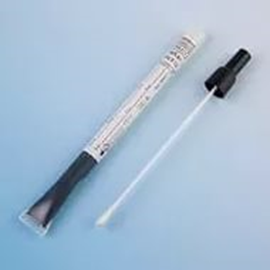 Рисунок 4 - Транспортная среда для биоматериала (зев)Посев биологического материалаПри доставке в лабораторию слизи с миндалин и задней стенки глотки производят посев на кровяной агар. Эта среда является обогащенной и подходит как для выявления микроорганизмов, не требовательных к составу среды, так и для прихотливых микроорганизмов.Техника посева по методу Голда, для получения изолированных колоний: Непосредственно тампоном, вращательными движениями засевается первый сектор. Затем стерильной петлей четырьмя штрихами материал переносится из первого сектора во второй, петля обжигается и из второго сектора материал переносится четырьмя штрихами в третий сектор, затем в четвертый аналогичным способом.Кровяной агар, инкубируем при 37°С в течение 48-72 часовЖСА 1\2 чашки, инкубируем при 37°С в течение 48-72 часовЭндо1\2 чашки, инкубируем при 37°С в течение 48-72 часов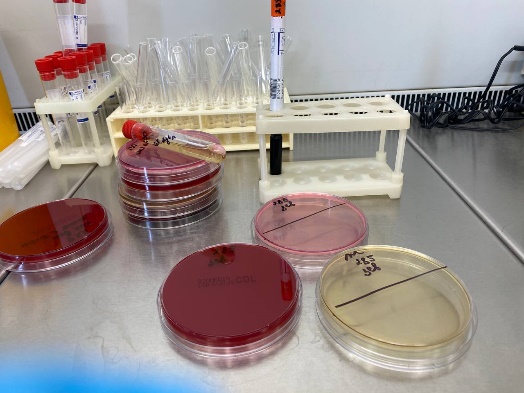 Рисунок 5 - Посев биоматериала на дифференциально-диагностические средыИзучение посевовПосевы изучают врачи бактериологи через 24 часа, при отсутствии роста чашки оставляют в термостате до 48 часов. Чашки с посевами просматривают непосредственно при помощи глаз, а также при помощи стереоскопического микроскопа.    ДЕНЬ 11 (03.04.2024)МИКРОБИОЛОГИЧЕСКИЕ МЕТОДЫ ИССЛЕДОВАНИЯ КРОВИНА СТЕРИЛЬНОСТЬ НА АЭРОБНЫЕ И ФАКУЛЬТАТИВНО-АНАЭРОБНЫЕ МИКРООРГАНИЗМЫЦель исследования:Культивирование образцов гемокультур проводится для выделения и идентификации этиологических агентов как необходимое условие для проведения эффективной терапии.Забор материала осуществляется в коммерческие флаконы. Коммерческие флаконы загружаются в анализатор для гемокультур, где постоянно проводится автоматический контроль роста. В случае, если в исследуемой пробе отмечен рост микроорганизмов, прибор издает звуковой и цветовой сигнал. Такой флакон необходимо извлечь из прибора и приготовить мазок для окраски по Грамму, провести процедуру прямой экстракции, высев на дифференциально-диагностические питательные среды с последующей инкубацией в термостате, выделением чистой культуры и идентификацией выросших колоний разными методами.  Аэробный флакон: делаем высев на Кровяной агар, инкубируем при 37°С в течение 48-72 часов.Анаэробный флакон: высев на кровяной агар и чашку со средой Шадлера, после чего чашку Шадлера помещаем в анаэросат для культивирования анаэробных м/о, инкубируем при 37°С в течение 48-72 часов (рис.6);Грибной флакон: высев на Сабуро и Кровяной агар, инкубируем при 37°С в течение 48-72 часов.При отсутствии роста во флаконах в течение 5 суток аппарат выдает отрицательный ответ.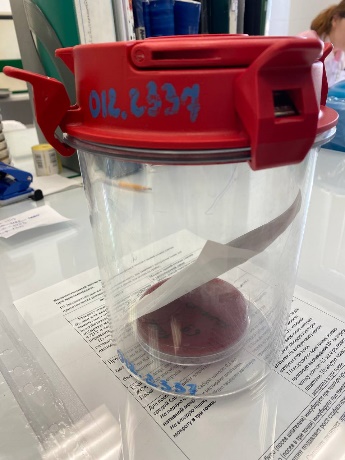 Рисунок 6 - Анаэростат для культивирования м/о в анаэробных условияхФлаконы для культивирования образцов кровиВ бактериологическом отделе КДЛ КГБУЗ КККЦОМД используются коммерческие флаконы для культивирования образцов крови фирм BACTEC и BacT/ALERT (рис. 7), так же ЮНОНА. Их преимущества перед отечественными средами, приготавливаемыми в условиях лаборатории состоят в том, что среды, используемые в данных флаконах, обеспечивают усиленную нейтрализацию антибиотиков; создают условия для роста микроорганизмов из крови и эффективной детекции роста в условиях отсроченной загрузки в прибор. Нейтрализация антибиотиков способствует ускоренному росту и быстрому обнаружению микроорганизмов.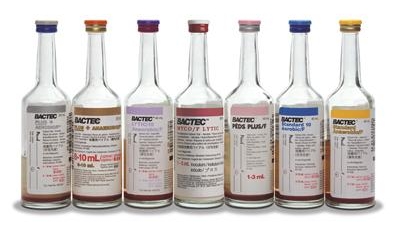 Рисунок 7 - Флаконы для культивирования образцов кровиИсследование с помощью систем непрерывного мониторинга гемокультур.При доставке флаконов для культивирования микроорганизмов в лабораторию, они незамедлительно загружаются в бактериологический анализатор для исследования крови (cистема непрерывного мониторинга гемокультур).Бактериологическая лаборатория КГБУЗ КККЦОМД оснащена двумя бактериологическими анализаторами гемокультур: BACTEC 9050 и BacT/ALERT 3D 60.В BACTEC 9050 возможно максимально загружать 50 флаконов (рис.8).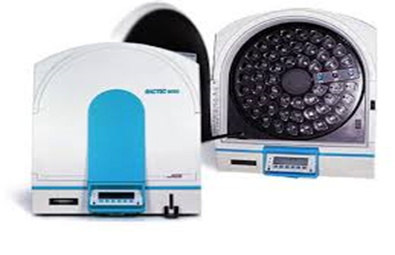 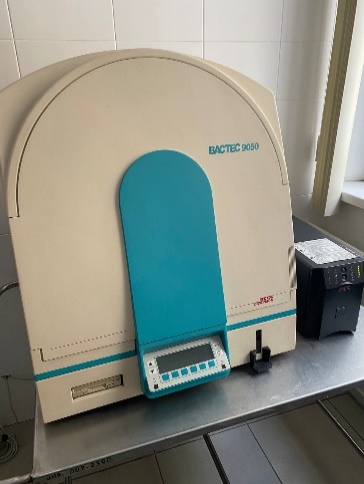 Рисунок 8 - Анализатор BACTEC 9050Анализатор гемокультур BacT/ALERT 3D 60, рассчитан на загрузку 60 флаконов (рис.9).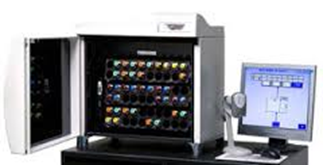 Рисунок 9 - Анализатор гемокультур BacT/ALERT 3D 60В соответствии с текущими рекомендациями, а также стандартом времени инкубации при обычных посевах крови, инкубирование следует проводить в течение 5 дней. Тем не менее, результаты исследований показывают, что 98% клинически значимых микроорганизмов были выявлены в течение первых 3 дней инкубирования, а 94% - в течение первых 2 дней инкубирования.В случае, когда прибор выдал положительный результат гемокультивирования или отмечены признаки роста во флаконах, для ускорения выдачи ответа пациенту необходимо: произвести микроскопию препарата из исследуемого образца крови; провести процедуру «прямой экстракции» из флакона (выполняется при бактериологическом исследовании крови на стерильность c идентификацией возбудителей на масс-спектрометре (рис.10));сделать высев на плотные питательный среды.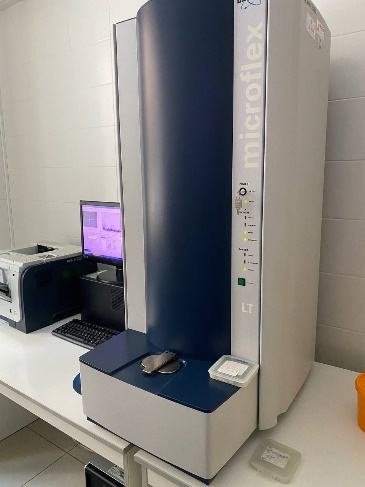 Рисунок 10 – Масс-спектрометр для идентификации микроорганизмов  Если в конце периода тестирования «отрицательный» флакон выглядит как «положительный» (кровь шоколадного цвета, набухшая мембрана, лизированная или очень темная кровь), то необходимо выполнить последовательность действий, как в случае с предположительно «положительным» флаконом.Техника окраски мазков по Граму (рис.11):На фиксированный мазок кладут полоску фильтровальной бумаги;наносят 2-3 капли из капельницы (50-75 мкл) карболового раствора генциана фиолетового;выдерживают в течение 2 мин;удаляют фильтровальную бумагу;наносят 2-3 капли из капельницы (50-75 мкл) раствора Люголя ;выдерживают в течение 1 мин;сливают остатки красителя и раствора Люголя;обесцвечивают в течение 30-45 сек 96-градусным этиловым спиртом;промывают водой;наносят 2-3 капли из капельницы (50-75 мкл) водного раствора фуксина;выдерживают в течение 2 мин;сливают краситель;промывают препарат водой;высушивают на воздухе;микроскопируют с иммерсионной системой.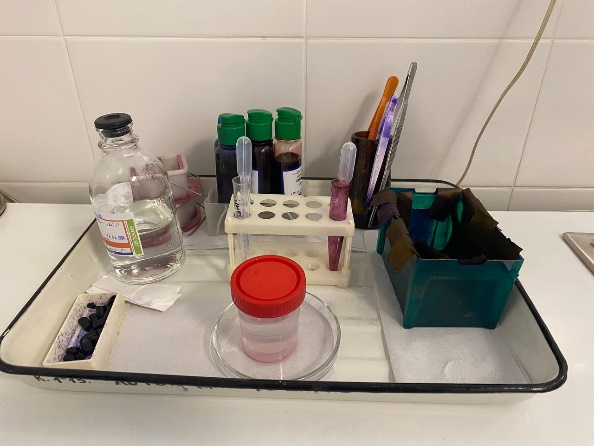 Рисунок 11 - Набор реактивов для окраски по ГрамуДЕНЬ 12 (04.05.2024)МЕТОДИЧЕСКИЙ ДЕНЬЗаполнение дневника по преддипломной производственной практике ПМ 04.01. Теория и практика лабораторных микробиологических и иммунологических исследований.ДЕНЬ 13 (06.05.2024) ИССЛЕДОВАНИЕ ПЛАЦЕНТЫ НА АЭРОБНЫЕ И ФАКУЛЬТАТИВНО-АНАЭРОБНЫЕ МИКРООРГАНИЗМЫ Для исследования плаценты (рис.12) берем 2 пробирки и 1 чашку с кровяным агаром. Одна пробирка с Тиогликолевой средой, вторая – бульон Листерий.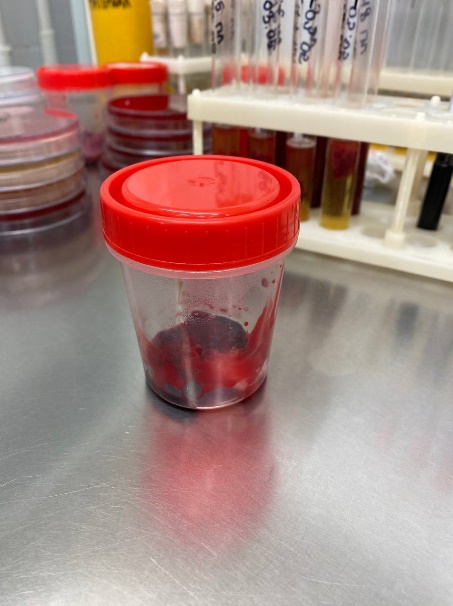 Рисунок 12 - Исследуемая плацентаПлаценту делим на 3 кусочка. Один кусочек с помощью пинцета добавляем в пробирку с Тиогликолевой средой, второй кусочек с бульоном Листерии, 3-им кусочком делаем 3 мазка-отпечатка на чашке с кровяным агаром (рис.13), инкубируем при 37°С в течение 48-72 часов. 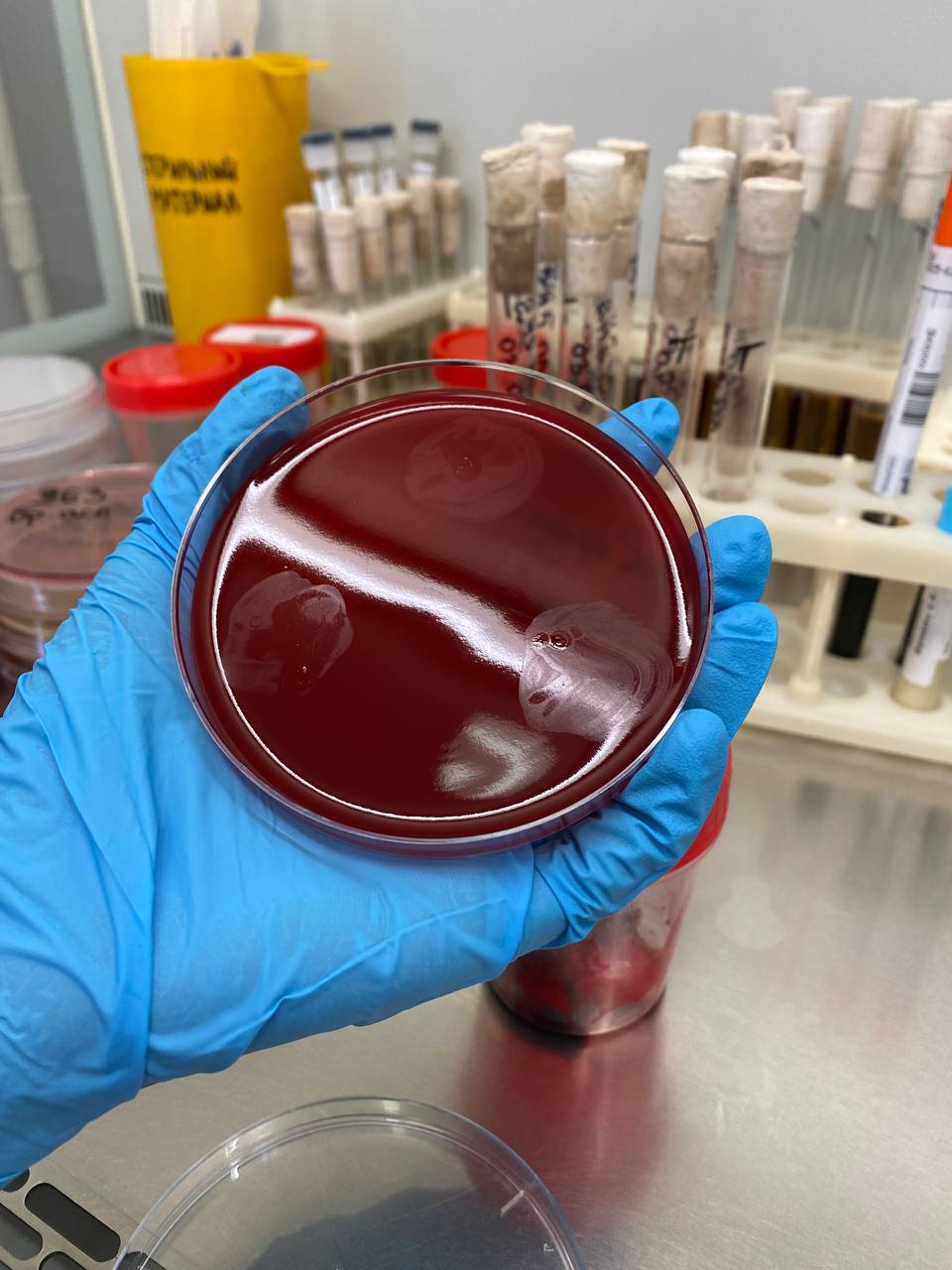 Рисунок 13 - Мазки-отпечатки плаценты на КАЧерез 24 часа делаем высев со среды Тиогликолевая  на чашку Шадлера для культивирования м/о в анаэробных условиях, убираем в анаэростат с газпокетом, инкубируем при 37°С в течение 48-72 часов.Через 48 часов делаем высев с пробирки со средой Листерии на чашку с агаром Листерии, инкубируем при 37°С в течение 48-72 часовДЕНЬ 14 (07.05.2024)ОТДЕЛЯЕМОЕ ИЗ ЦЕРВИКАЛЬНОГО КАНАЛА НА АЭРОБНЫЕ И ФАКУЛЬТАТИВНО-АНАЭРОБНЫЕ МИКРООРГАНИЗМЫОтделяемое из цервикального канала сеем на чашки с Кровяным агаром (по методу Голда), Стрептококк агар, кандиселект-агар (рис.14).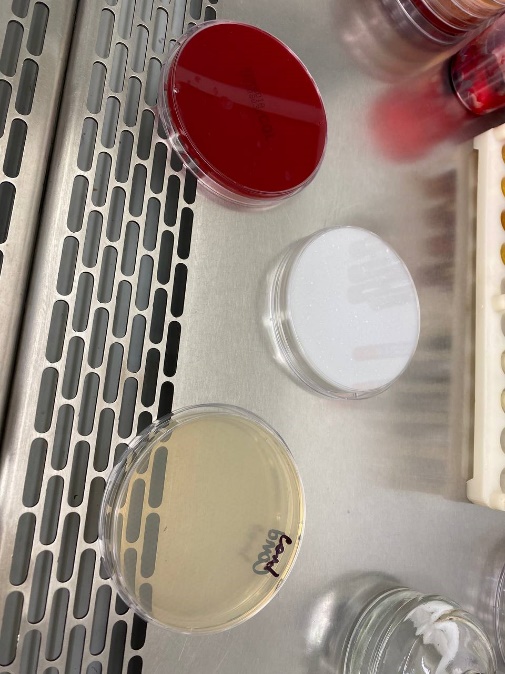 Рисунок 14 - Чашки для посева отделяемого из цервикального каналаОТДЕЛЯЕМОЕ ВАГИНАЛЬНО-РЕКТАЛЬНОГО МАЗКА НА STREPTOCOCCUS AGALACTIE (стрептококк группы В )Вагинально-ректальные мазки сеем на Стрептококк агар по методу Голда, чашку инкубируем при 37°С в течение 48-72 часов.С пробирки со специальной средой делаем высев на следующий день на чашку Стрептококк агар, инкубируем при 37°С в течение 48-72 часов.Микроорганизмы сохраняются в данных средах от 12 до 72 часов. После транспортировки в лабораторию они асептично пересеваются на обогащенные среды, а затем на специализированные для каждого микроорганизма среды.      ДЕНЬ 15 (08.05.2024)ИССЛЕДОВАНИЕ МОКРОТЫ, БРОНХОАЛЬВЕОЛЯРНОГО АСПИРАТА НА АЭРОБНЫЕ И ФАКУЛЬТАТИВНО-АНАЭРОБНЫЕ МИКРООРГАНИЗМЫМетодика посева:Мокроту, бронхоальвеолярный аспират, лаваж сеем с разведением до 5-ой степени. Для этого ее разводят в 5 пробирок с 0,1 % пептонной средой.Из первого разведения берем 500мкм и перемещаем в последующие пробирки до 5 степени.Разведение в -1 степени капаем на чашки по 100 мкм и растираем шпателем: Шоколадный агар (добавляем по середине чашки диск Бацитрацин), Желточно-солевой агар, ЭНДО-агар, Кровяной агар, инкубируем при 37°С в течение 48-72 часов.Разведение в -3 степени капаем на чашки по 100 мкм и растираем шпателем: на Кровяной и Шоколадный агар (+диск бацитрацин), инкубируем при 37°С в течение 48-72 часов.Разведение в -5 степени капаем на чашку по 100 мкм и растираем шпателем: на Кровяной агар, инкубируем при 37°С в течение 48-72 часовКоличественный метод посева мокроты при муковисцидозе (рис.15)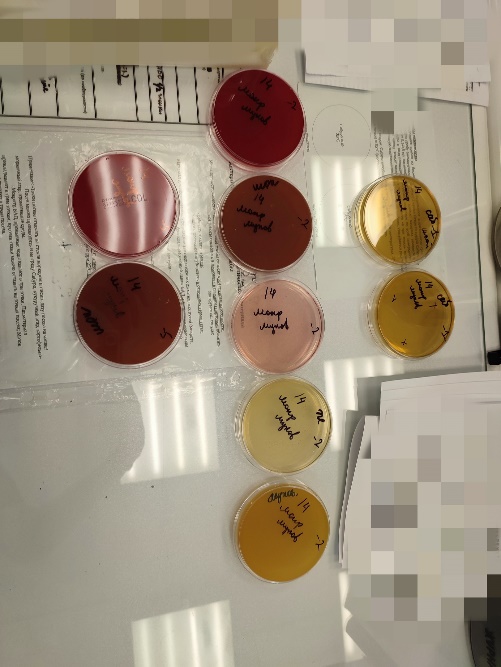 Рисунок 15 - Чашки для посева на МуковисцидозДля посевов на грибы используют две чашки со средой Сабуро.Разведение в -1ст: На первую чашку с Сабуро наносят 0.1 мл нативной мокроты и растирают шпателем. Инкубируют при температуре +35СНа вторую чашку засевают мокроту в три точки. Инкубируют при температуре +28СРазведение в -3ст: ЖСА, ЭНДО, КА, Шоколадный (+диск бацитрацин), Муковисцидоз агар (шпателем), инкубируем при 37°С в течение 48-72 часов.Разведение в -5 ст: КА, Шоколадный (+диск Бацитрацин), инкубируем при 37°С в течение 48-72 часов.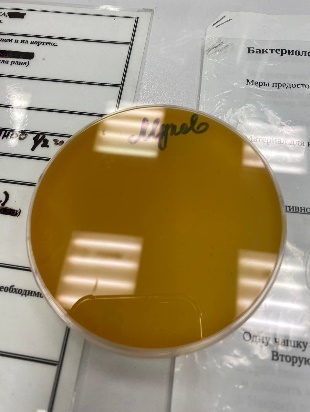 Рисунок 16 - Агар для посева мокроты на муковисцидозПримечание: Бацитрацин подавляет рост стафилококков, стрептококков, а рост гемофилов не подавляет.ДЕНЬ 16 (09.05.2024) МЕТОДИЧЕСКИЙ ДЕНЬЗаполнение дневника по преддипломной производственной практике ПМ 04.01. Теория и практика лабораторных микробиологических и иммунологических исследований.ДЕНЬ 17 (10.05.2024)МЕТОДИЧЕСКИЙ ДЕНЬЗаполнение дневника по преддипломной производственной практике ПМ 04.01. Теория и практика лабораторных микробиологических и иммунологических исследований.ДЕНЬ 18 (11.05.2024) МЕТОДИЧЕСКИЙ ДЕНЬЗаполнение дневника по преддипломной производственной практике ПМ 04.01. Теория и практика лабораторных микробиологических и иммунологических исследований.День 19 (13.05.2024) БАКТЕРИОЛОГИЧЕСКОЕ ИССЛЕДОВАНИЕ КАЛА НА ПАТОГЕННЫЕ ЭНТЕРОБАКТЕРИИПосев ректальных мазков производится на чашки со средой Плоскирева и Эндо (рис.17). Ректальной палочкой для взятия мазков делаем посевную площадку, затем, проженной петлей над пламенем горелки, делаем 4 штриха. Ректальную палочку помещаем в пробирку с Магниевой средой для обогащения.Чашки  и пробирки убираем в термостат при 37 °С в течение 48-72 ч. Через 24 часа делаем высев со среды Магниевая на чашку со средой ВСА (Висмут-сульфитный агар).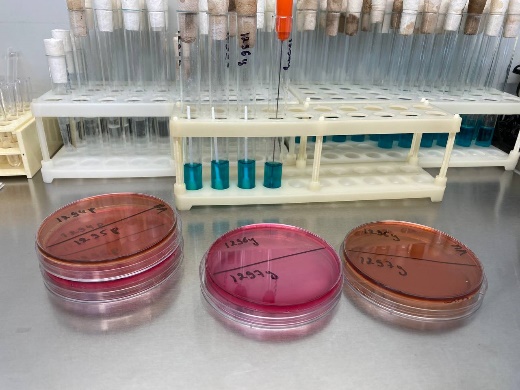 Рисунок 17 - Среды для посева ректальных мазковДень 20 (14.05.2024)БАКТЕРИОЛОГИЧЕСКОЕ ИССЛЕДОВАНИЕ КАЛА НА АЭРОБНЫЕ И ФАКУЛЬТАТИВНО-АНАЭРОБНЫЕ МИКРООРГАНИЗМЫДля посева кала (рис.18) на УПФ делаем разведение в 5 раз. Для этого берем 5 пробирок с 0,1% пептонной средой. В первую пробирку (разведение -1) добавляем 5гр исследуемого материал (кала) и перемешиваем, делая однородную жидкую консистенцию. Затем дозатором берем 1мл из первой пробирки и переносим во вторую (разведение -2), хорошо размешивая. Также дозатором из второй пробирки в третью (разведение -3). И так повторяем до -5 степени. После этого пробирки с разведением -1,-3,-5 капаем по 100мкл на каждую чашку, исходя из разведения, и растираем шпателем.Для разведения в -1 степени используется чашка ЖСАРазведение в -3 степени чашки: Эндо, ЖСА и СабуроРазведение в -5 степени: Эндо  и Кровяной агарЧашку Сабуро инкубируем при 30 °С в течение 48-72чОстальные чашки при 37 °С в течение 48-72 ч.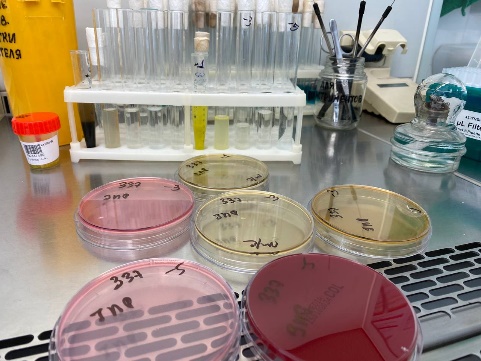 Рисунок 18 - Посев кала на средыДень 21 (15.05.2024)РАБОТА НА МАСС-СПЕКТРОМЕТРЕ MALDI BIOTYPERПринцип метода:К культуре микроорганизма добавляют некоторый реактив, который метаболизируется лишь определенными микроорганизмами, происходит характерное изменение окраски, и эту окраску сравнивают со справочными значениями. В основе MALDI BIOTYPER лежит технология, основанная на анализе белков микроорганизмов с помощью масс спектрометрии. Получаемый масс-спектр сравнивают со всеми имеющимися справочными значениями из специальной библиотеки (базы данных). Идентификации микроорганизмов с помощью MALDI-TOF масс-спектрометрии в автоматическом режиме﻿﻿Берем свежую ночную культуру. ﻿﻿Снимаем петлей одну колонию. ﻿﻿Равномерно наносим образец на ячейку мишени. Даем высохнуть. ﻿﻿Обязательно наносим 1мкл калибранта на ячейку мишени (E.coli DH5alpha standart). Сверху наслаиваем 1-2 мкл матрицы. Даем высохнуть. ﻿﻿Запускаем Flex Control, Biotyper (в автоматическом режиме). ﻿﻿Загружаем мишень в прибор. Для этого нажимаем IN/OUT, когда загорится зеленая кнопка открываем крышку прибора (для Microflex) и аккуратно, держа за боковые поверхности, помещаем мишень в приемник. Закрываем крышку, нажимаем IN/OUT. Ждем пока в левом нижнем углу окна Flex Control загорится READY либо STANDBY. • B меню Flex Control Method выбираем: Select method->MBT_FC, не сохраняя предыдущий метод. B Setup поле Instrument specific settings выбтраем Load-> MBT Microflex.isset-›Open.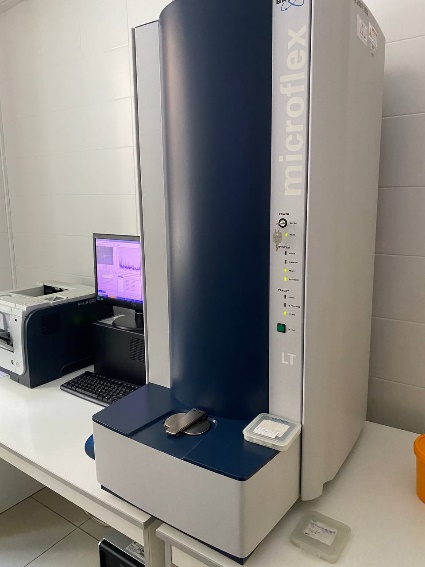 Рисунок 19 - Масс-спектрометр MALDI BIOTYPERДень 22 (16.05.2024) Санитарно-противоэпидемический режимВ целях профилактики внутрибольничных инфекций (далее - ВБИ) в лечебно-профилактической организации, осуществляются дезинфекционные и стерилизационные мероприятия, которые включают в себя работы по профилактической и очаговой дезинфекции, обеззараживанию, предстерилизационной очистке и стерилизации изделий медицинского назначения.Для проведения дезинфекционных и стерилизационных мероприятий ООМД (организация, осуществляющая медицинскую деятельность) должны регулярно обеспечиваться моющими и дезинфицирующими средствами различного назначения, кожными антисептиками, средствами для стерилизации изделий медицинского назначения, а также стерилизационными упаковочными материалами и средствами контроля (в том числе химическими индикаторами)Дезинфекция – это комплекс мероприятий, направленных на уничтожение определенного вида патогенного или условно-патогенного микроорганизма в объектах внешней среды с помощью химических антисептиков, физических, биологических воздействий.В микробиологической лаборатории используют два метода дезинфекции:1) Химический: основан на применении разнообразных химических веществ, вызывающих гибель микроорганизмов. Его используют с целью обеззараживания различных объектов внешней среды, воздуха, биологических субстратов. При работе в микробиологической лаборатории допускаются дез. растворы, разрешенные к применению на территории РФ.2) Физический метод: обеспечивает удаление микроорганизмов с объектов путем воздействия физических факторов: высокой температуры горячего воздуха, пара под давлением, ультрафиолетовых лучей.Контроль качества стерилизации – для проверки достижения стерилизационных параметров и работы автоклава используют химические индикаторы. При объёме автоклава до 100 литров используют 5 индикаторов, если объём автоклава больше 100 литров используют 11 индикаторов. Закладки производятся при каждом цикле.Термический контроль: проводят раз в полгода. Для контроля используют проверенный максимальный термометр с ценой деления не более 1 °С и диапазоном измерений, превышающим контролируемую температуру. Термометр размещают в пяти точках совместно с химическими индикаторами. После окончания цикла стерилизации и остывания термометра до комнатной температуры, снимают показания. Для определения истинного значения максимальной температуры цикла стерилизации к снятому с термометра показанию прибавляют соответствующую поправку, указанную в паспорте на данный термометр.Биологический контроль: этот вид контроля проводят 2 раза в год. Для этого используют биотесты, предназначенные для конкретного вида паровой или суховоздушной стерилизации.День 23 (17.05.2024)УТИЛИЗАЦИЯ ОТРАБОТАННОГО БИОМАТЕРИАЛАВесь отработанный биоматериал подвергается утилизации в контейнеры с желтым пакетом «Отходы. Класс Б».Далее при окончательной упаковке медицинских отходов класса Б они проходят этап полной стерилизации (обеззараживания патогенных биоматериалов) в автоклаве при температуре 132 С 60 минут. После этого с целью удаления их из учреждения, пакеты и баки маркируются и на них наносится название организации, подразделения, текущей даты и фамилии лица, ответственного за сбор отходов. 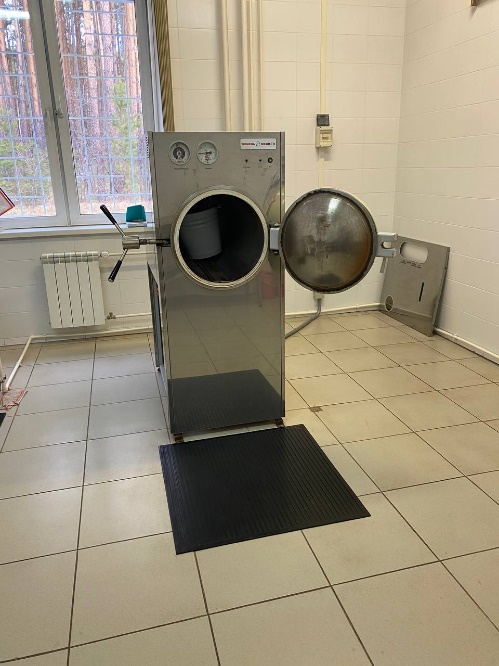 Рисунок 20 - Автоклав ГК-100День 24 (18.05.2024)МЕТОДИЧЕСКИЙ ДЕНЬЗаполнение дневника по преддипломной производственной практике ПМ 04.01. Теория и практика лабораторных микробиологических и иммунологических исследований.№Наименование разделов и тем практикиНаименование разделов и тем практикиЧасы1Ознакомление с правилами работы в бак. лаборатории.Ознакомление с правилами работы в бак. лаборатории.62Подготовка материала к микробиологическому исследованию: прием, регистрация биоматериала.Подготовка материала к микробиологическому исследованию: прием, регистрация биоматериала.63Приготовление питательных сред: общеупотребительных, элективных, дифференциально-диагностических для выделения возбудителей гнойно-воспалительных, кишечных и нозокомиальных инфекций.Приготовление питательных сред: общеупотребительных, элективных, дифференциально-диагностических для выделения возбудителей гнойно-воспалительных, кишечных и нозокомиальных инфекций.124Иммунодиагностика: РА, РП, РСК, РИФ, ПЦР.Иммунодиагностика: РА, РП, РСК, РИФ, ПЦР.125Микробиологическая диагностика возбудителей инфекционных заболеваний( гнойно-воспалительных,  кишечных)Микробиологическая диагностика возбудителей инфекционных заболеваний( гнойно-воспалительных,  кишечных)366Микробиологическая диагностика возбудителей госпитальных инфекцийМикробиологическая диагностика возбудителей госпитальных инфекций367Дисбактериоз. Этапы исследования.Дисбактериоз. Этапы исследования.128Санитарно-бактериологическое  исследованиевоздуха, смывов.Санитарно-бактериологическое  исследованиевоздуха, смывов.129Утилизация отработанного материала, дезинфекция и стерилизация  использованной лабораторной посуды, инструментария, средств защиты.Утилизация отработанного материала, дезинфекция и стерилизация  использованной лабораторной посуды, инструментария, средств защиты.610Промежуточная аттестацияПромежуточная аттестация6ИтогоИтого144144№ п/пДатаЧасыОценкаПодпись руководителя122.04.20248:00-14:00223.04.20248:00-14:00324.04.20248:00-14:00425.04.20248:00-14:00526.04.20248:00-14:00627.04.2024Метод.день729.04.2024Метод.день830.04.2024Метод.день901.05.2024Метод.день1002.05.20248:00-14:001103.05.20248:00-14:001204.05.2024Метод.день1306.05.20248:00-14:001407.05.20248:00-14:001508.05.20248:00-14:001609.05.2024Метод.день1710.05.2024Метод.день 1811.05.2024Метод.день1913.05.20248:00-14:002014.05.20248:00-14:002115.05.20248:00-14:002216.05.20248:00-14:002317.05.20248:00-14:002418.05.2024Метод.деньИсследованияитогитогИсследования12345678910111213141516171819202122232424Приготовление питательных сред для культивирования патогенных кокков, возбудителей кишечных инфекций, ВКИ.  1012203035251621372836294018382Изучение культуральных, морфологических свойств 1242641085354Изучение сахаролитической, протеолитической, гемолитической активности1242641085354Серодиагностика: РА11РП22РСК22РИФ11РНГА11Утилизация отработанного материала, дезинфекция и стерилизация использованной лабораторной посуды, инструментария, средств защиты.301012134060801014680675217608Участие в проведении внутрилабораторного контроля качества лабораторных исследований11111111111111115Санитарная микробиология. Исследование воздуха22228Санитарная микробиология. Исследование смывов с рук и объектов окружающей среды33№Виды работ Количество1Изучение нормативных документов, регламентирующих санитарно-противоэпидемический режим в КДЛ.62Прием, маркировка, регистрация биоматериала.6083Приготовление питательных сред для культивирования патогенных кокков, возбудителей кишечных инфекций, ВКИ.  3824Изучение культуральных, морфологических свойств исследуемой культуры.545Изучение сахаролитической, протеолитической, гемолитической активности исследуемой культуры.546Серодиагностика. РА17РП28РСК29РИФ110РНГА111Утилизация отработанного материала, дезинфекция и стерилизация использованной лабораторной посуды, инструментария, средств защиты.60812Участие в проведении внутрилабораторного контроля качества лабораторных исследований.1513Санитарная микробиология. Исследование воздуха.814Санитарная микробиология. Исследование смывов с рук и объектов окружающей среды.3Умения, которыми хорошо овладел в ходе практики:Организация рабочего места лаборанта, приготовление и розлив питательных сред, техника посева на различные среды разными способами (уколом, на сектора, газоном),посев по Голду,  приготовление и подготовка микробиологического материала к исследованиям, постановка метода антибиограммы, утилизация биоматериала.Самостоятельная работа:Регистрация биоматериала, посевы на питательные среды, изучение культуральных свойств м/о, проведение окраски по Граму.Помощь оказана со стороны методических и непосредственных руководителей:Помощь в оформлении дневника производственной практики, общее руководство проведения микробиологических исследований и контроль на всех этапах работы.Замечания и предложения по прохождению практики:Замечаний и предложений нет.№ ОК/ПККритерии оценки Баллы0-2ПК 4.1,  ОК 13, ОК 12, Работа с нормативными документами и приказами.ПК 4.1, ПК 4.2, ОК 1, 9Организация рабочего места для проведения микробиологических исследований.ПК 4.1,ОК 13, ОК 12Прием, регистрация биоматериала.ПК 4.1, ПК 4.4,ОК 13, ОК 12Прием, регистрация биоматериала.ПК 4.1, ПК 4.4,ОК 13, ОК 12Приготовление общеупотребительных питательных сред, приготовление дифференциально-диагностических средПК 4.2, ОК 1, 2, 3, 6, 7, 8Техника посевовПК 4.1, ПК 4.2, ОК 1, 6, 9Изучение культуральных свойств м/оПК 4.1, ПК 4.2, ПО, ОК 1, 6, 9Изучение биохимических свойств м/оПК 4.2Проведение лабораторных микробиологических и иммунологических исследований биологических материалов, проб объектов внешней среды и пищевых продуктов; участие в контроле качества.ПК 4.1, ПК 4.4,ОК 13, ОК 11, 12Регистрация результатов исследования.ПК 4.1, ПК 4.4,ОК 13, ОК 11, 12Проведение утилизации отработанного материала, дезинфекции и стерилизации использованной лабораторной посуды, инструментария, средств защиты.№ п/пЭтапы аттестации преддипломной практикиОценка Оценка общего руководителя преддипломной практикиДневник практикиИндивидуальное задание Промежуточная аттестацияИтоговая оценка по преддипломной практике